N° DE ORDEN DE INSCRIPCIÓN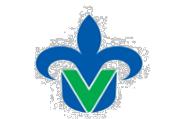 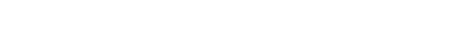 Licenciatura en Enseñanza de las Artes 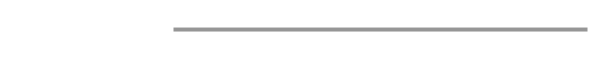 LICENCIATURA EN ENSEÑANZA DE LAS ARTES CAMPUS COATZACOALCOS SOLICITUD DE ALTA DE EXPERIENCIA EDUCATIVA POR VENTANILLA – VIRTUAL PERÍODO: SEPTIEMBRE 2020 – FEBRERO 2021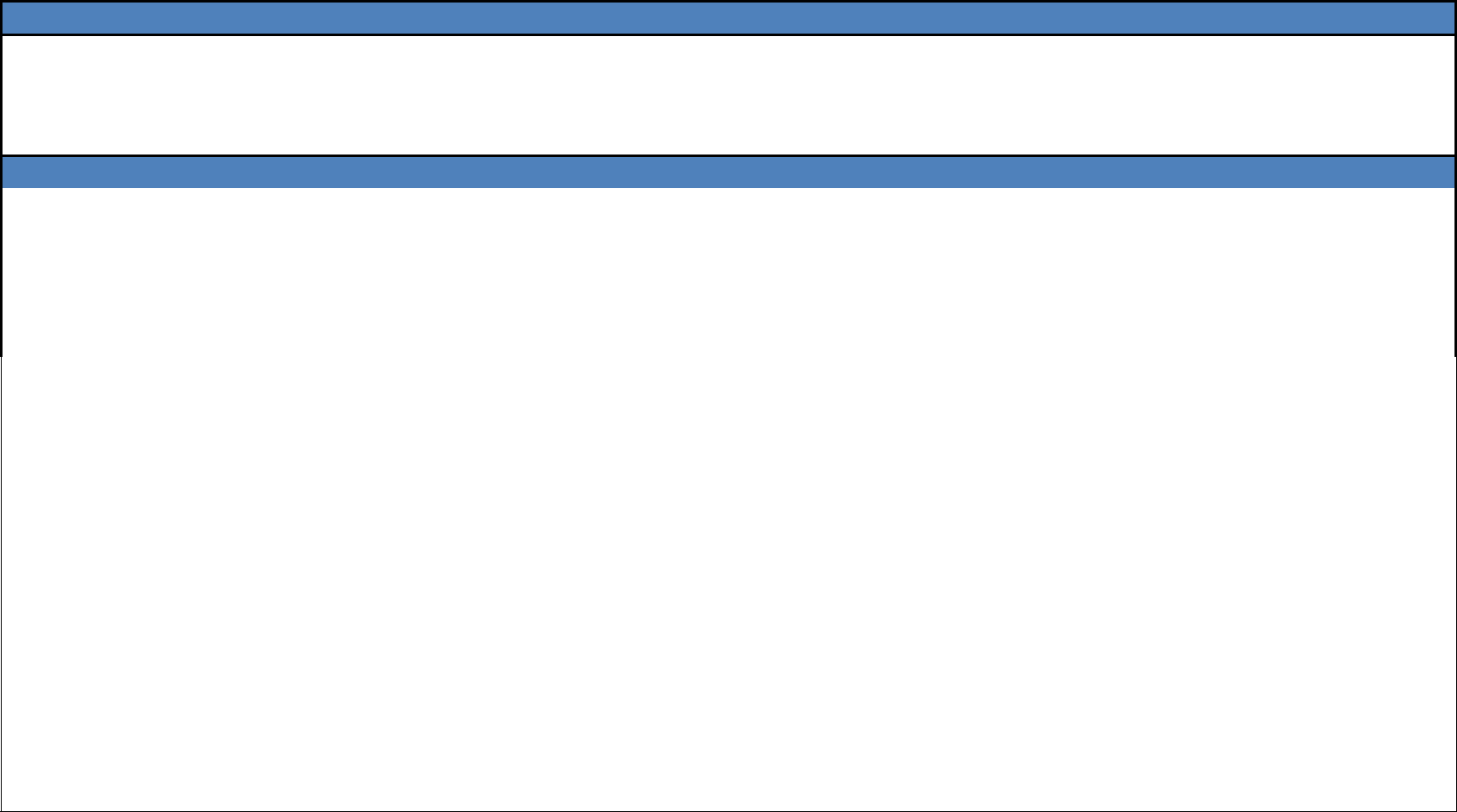 DATOS DEL ALUMNO(A)ALTAFirma del Alumno (a)Fecha de Solicitud:U n i v e r s i d a d   V e r a c r u z a n a_________________U n i v e r s i d a d   V e r a c r u z a n aNOMBRE COMPLETO:NOMBRE COMPLETO:CARRERA:CARRERA:MATRÍCULA:GRUPO (DE ORIGEN):CORREO ELECTRÓNICO :CORREO ELECTRÓNICO :CORREO ELECTRÓNICO :CORREO ELECTRÓNICO :NRCGRUPOAULAExperiencia EducativaExperiencia EducativaEXPERIENCIACATEDRÁTICO(A)MismaEquivalenteEDUCATIVACarrera